PZP.271.13.2021                                 		        	          	Wołów, dn. 25.06.2021 r. Wykonawcy biorący udział w postępowaniu WZP.271.13.2021ZAWIADOMIENIE O WYBORZE NAJKORZYSTNIEJSZEJ OFERTYdot.: postępowania o udzielenie zamówienia publicznego. Numer sprawy: WZP.271.13.2021Nazwa zadania: „Świadczenie usługi cateringowej dla  mieszkańców Domu Pomocy Społecznej „Nasz Dom” w Mojęcicach”Działając na podstawie art. 253 ust. 1 Prawa zamówień publicznych zamawiający informuje, że w prowadzonym postępowaniu wybrano do realizacji zamówienia najkorzystniejszą ofertę złożoną przez wykonawcę:

 NIRO Spółka z ograniczoną odpowiedzialnościąul. Ścinawska 3759-300 Lubin 
Uzasadnienie wyboru: 
Oferta najkorzystniejsza wybrana została zgodnie z art. 239 i następne ustawy Pzp, na podstawie kryteriów oceny ofert określonych Specyfikacji warunków zamówienia. Oferta otrzymała najwyższą liczbę punktów tj. 100 zgodnie ze wzorami opisanymi w Specyfikacji Warunków Zamówienia. W prowadzonym postępowaniu złożono następujące oferty:Punktacja przyznana ofertom:Podpisanie umowy możliwe będzie po dopełnieniu wszelkich formalności. Miejsce i termin podpisania umowy zostaną uzgodnione z wyłonionym wykonawcą.  
Środki ochrony prawnejInformacje dotyczące środków ochrony prawnej znajdują się w Specyfikacji warunków zamówienia oraz w Dziale IX Prawa zamówień publicznych "Środki ochrony prawnej", art. od 505 do 590.____________________________________Kierownik ZamawiającegoOtrzymują:
1. Adresat  2. A/aSprawę prowadzi: Elżbieta Krzykwa – p.o. Dyrektora DPSSporządził: Anna Mykowska, tel. 71 319 13 44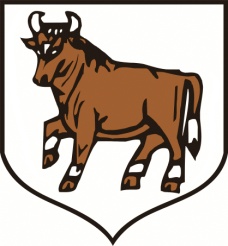 URZĄD MIEJSKI W WOŁOWIEtel. (071) 319 13 05                                                Rynek 34fax (071) 319 13 03                                                56-100 Wołówe-mail: sekretariat@wolow.pl                       www.wolow.plLp.Nazwa i adres Wykonawcy1NIRO Spółka z ograniczoną odpowiedzialnościąul. Ścinawska 37, 59-300 Lubin2Restauracja Motel BIS Iwona Molińskaul. Piłsudskiego 26, 56-100 Wołów3Dużo Dobrego Spółka z o.o.	Parkowa 31, 56-100 WołówLpNazwa i adres WykonawcyCena bruttoCena waga - 80Doświadczenie w realizacji usług podobnego rodzaju Doświadczenie w realizacji usług podobnego rodzaju waga - 20Łączna liczba punktów przyznana Wykonawcy1NIRO Sp. z o.o. ul. Ścinawska 37, 59-300 Lubin118 019,35 zł80 pktpowyżej 18 miesięcy20 pkt100 pkt